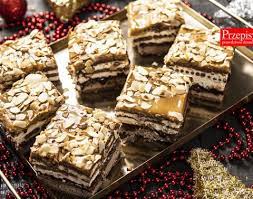 Serdecznie zapraszamy uczniów naszej szkoły do podzielenia się ciekawymi i oryginalnymi przepisami na świąteczne wypiekii potrawy, które są przygotowywane w waszych domach z okazji Świąt Bożego Narodzenia.Prosimy o przesyłanie przepisów i dołączenie zdjęcia  produktu.Termin nadsyłania przepisów - 15.01. 2022r.W oparciu o przesłane przepisy powstanie Księga Świątecznych Przepisów SP 17. Przepisy prosimy przesyłać na Teams na czat prywatny do:p. Małgorzaty Mazurkiewiczp. Barbary Gutkowskiejp. Anny Kielarp. Magdalena Urbanikp. Renaty Filipczak Basara                                       Zespół Promocji Zdrowia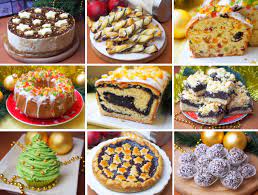 